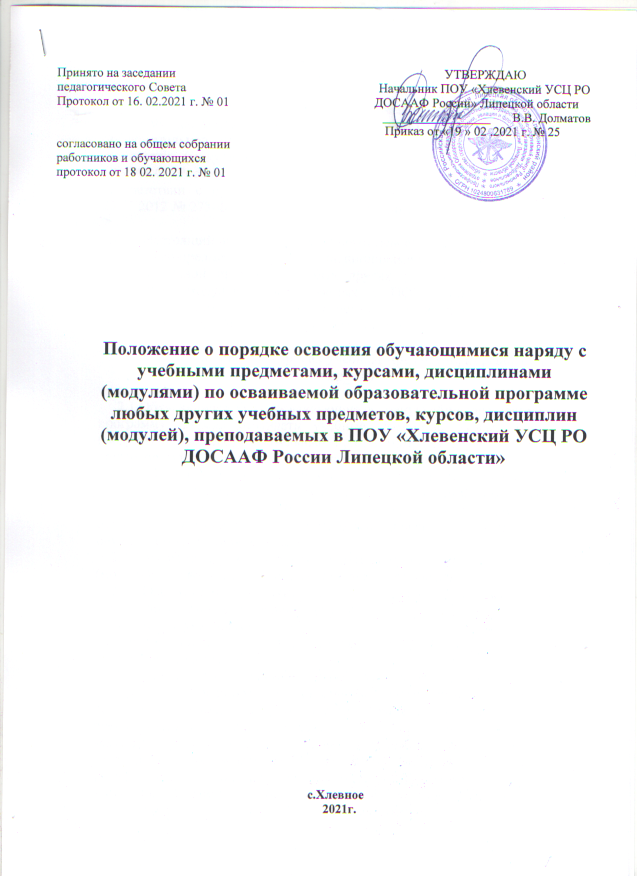                                   1. Общие положенияНастоящее Положение о  порядке освоения обучающимися наряду сучебными предметами, курсами, дисциплинами (модулями) по осваиваемой образовательной программе любых других учебных предметов, курсов, дисциплин (модулей), преподаваемых в ПОУ «Хлевенский УСЦ РО ДОСААФ России Липецкой области» (далее – УСЦ ) разработан в соответствии с пунктом 6 части 1 статьи 34 Федерального закона от 29.12.2012 № 273-ФЗ «Об образовании в Российской Федерации». Настоящий порядок регламентирует освоение  обучающимися нарядус учебными предметами, курсами, дисциплинами (модулями) по осваиваемой образовательной программе любых других учебных предметов, курсов, дисциплин (модулей), преподаваемых в ПОУ «Хлевенский УСЦ РО ДОСААФ России Липецкой области»  и в других организациях, осуществляющих образовательную деятельность.            2.Порядок освоения других учебных предметов, курсов, дисциплин                                                           (модулей)2.1.Обучающиеся УСЦ , осваивающие основную общеобразовательнуюпрограмму, вправе осваивать учебные предметы, курсы, дисциплины (модули) по общеобразовательным программам, реализуемым в УСЦ и в других организациях, осуществляющих образовательную деятельность . При  освоении обучающимися наряду с  учебными  предметами, курсами , дисциплинами (модулями) по осваиваемой образовательной программе любых других учебных предметов курсов , дисциплин  (модулей )   основная образовательная  программа должна осваиваться такими обучающимися в  полном объеме .    2.3.Занятия по другим учебным предметам, курсам, дисциплинам(модулям) проводятся в  классе, группе или индивидуально.    2.4. Основанием для зачисления на обучение по учебным предметам, курсам, дисциплинам (модулям) являются: - заявление обучающегося;- заявление родителей(законных представителей) ;- приказ начальника УСЦ   2.5. В случае приема на обучение по другим учебным предметам, курсам, дисциплинам (модулям),дополнительным образовательным программам, реализуемым в рамках платных образовательных услуг, изданию приказа предшествует заключение договора об оказании платных образовательных услуг или заключение дополнительного соглашения к уже существующему договору об оказании платных образовательных услуг.   2.6. Текущий контроль успеваемости ,промежуточная и итоговая аттестация обучающихся ,осваивающих другие учебные предметы ,курсы, дисциплины (модули) производятся в общем порядке.2.7.Порядок приема на обучение по другим учебным предметам, курсам, дисциплинам(модулям),дополнительным образовательным программам в других организациях, осуществляющих образовательную деятельность, устанавливается нормативными актами этих организаций.                                               3.Заключительные положения 3.1 Настоящее Положение вступает в силу с момента его утверждения начальником ПОУ «Хлевенский УСЦ РО ДОСААФ России Липецкой области»  и действует бессрочно до замены его новым Положением.